Итоги ДНЯ ЗДОРОВЬЯ. 08.04.2016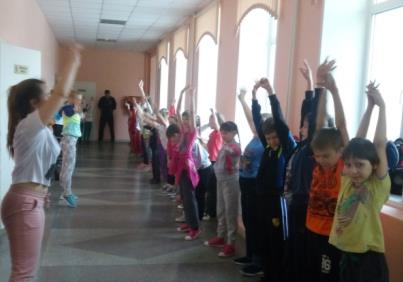 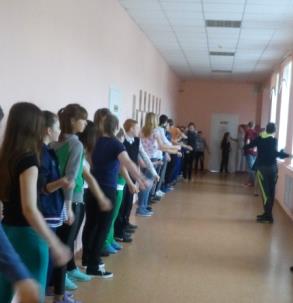 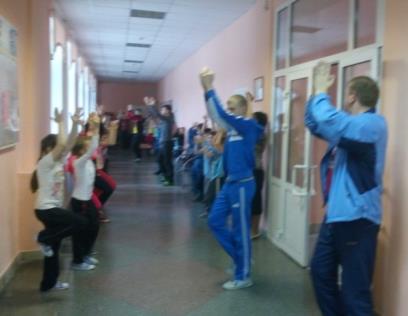 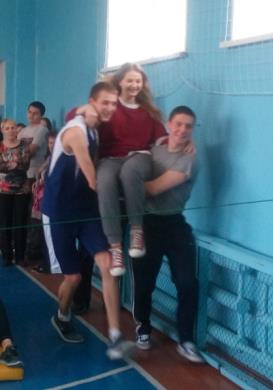 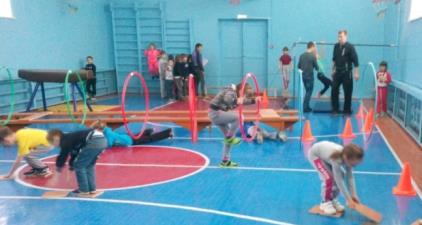 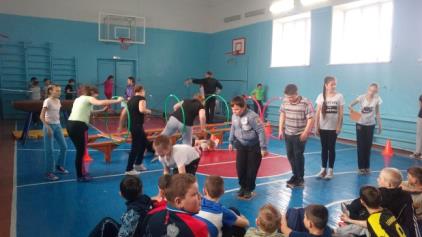 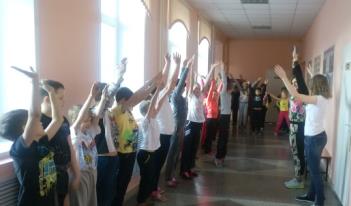 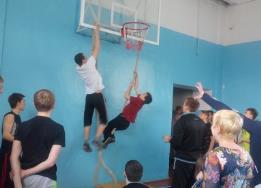 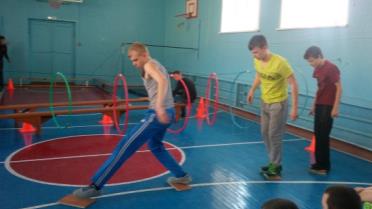 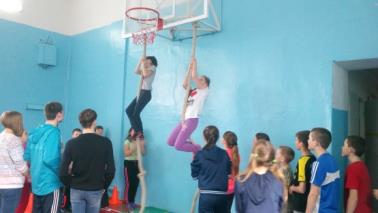 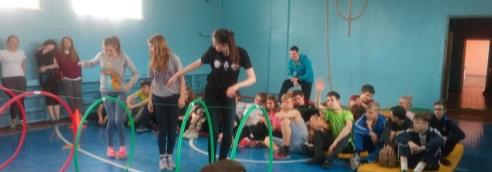 Начальные классыНачальные классыНачальные классыНачальные классыНачальные классыНачальные классыНачальные классыНачальные классыНачальные классыкласс1А (26)1Б (26)1В (27)2А (26)2Б (24)3А (20)3Б (0)4А (24)4Б (20)время12.0611.1110.068.229.428.408.539.05результат0,460,430,370,320,390.420.360.45местоIIIIIIIIIIIIIIIIVИтог  1-4IIIIIIСреднее звеноСреднее звеноСреднее звеноСреднее звеноСреднее звеноСреднее звеноСреднее звеноСреднее звеноСреднее звенокласс5А (23)5Б (21)6А (22)6Б (20)7А (14)7Б (11)7В (8)8А (21)8Б (10)время7.276.249.209.507.235.598.247.116,36результат0,320,300,420,470.520.511,030,340,64местоIIIIIIIVIIIVIIIИтог  5-8IIIIIIСтаршее звеноСтаршее звеноСтаршее звеноСтаршее звеноСтаршее звеноСтаршее звеноСтаршее звеноСтаршее звеноСтаршее звеноКласс9А (10)9Б (11)9В (12)10А(18)10Б (18)11 (9)время7.517.368.2410.1911.407.46результат0,750,670,690.570.630.82местоVIIIIVIIIIIIИтог  9-11IIIIII